О внесении изменений в постановление администрации Алатырского района от 18.02.2022 №58 «Об утверждении Административного регламента предоставления муниципальной услуги «Организация отдыха детей в каникулярное время»В соответствии с Федеральным законом от 27.07.2010 № 210-ФЗ «Об организации предоставления государственных и муниципальных услуг», Федеральным законом от 30.12.2020 № 509-ФЗ «О внесении изменений в отдельные законодательные акты Российской Федерации», администрация Алатырского района постановляет:1. Внести в постановление администрации Алатырского района от 18.02.2022 № 58 «Об утверждении Административного регламента предоставления муниципальной услуги «Организация отдыха детей в каникулярное время» (далее – Регламент») следующие изменения: 1.1. часть 2.7. Регламента дополнить абзацем вторым  следующего содержания:«Документы и информация, которые указаны в пункте 2 части 1 статьи 7  Федерального закона от 27.07.2010 № 210-ФЗ «Об организации предоставления государственных и муниципальных услуг» и для подготовки которых не требуется совершение дополнительных действий, представляются на основании межведомственного запроса в электронной форме в момент обращения.»;1.2.Абзац второй части 2.7. считать абзацем третьим соответственно;1.3.В пункте 2 абзаца 1 части 2.8 Регламента слова «частью 6 настоящей статьи» заменить словами «Частью 6 статьи 7 Федерального закона №210-ФЗ».2. Контроль за исполнением настоящего постановления возложить на начальника Управления образования администрации Алатырского района.3. Настоящее постановление вступает в силу после его официального опубликования.Глава администрации                                                                                         Н.И. Шпилевая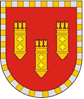 Администрация Алатырского районаЧувашской РеспубликиПОСТАНОВЛЕНИЕ10.10.2022 № 389г. АлатырьУлатӑр район администрацийӗ Чӑваш РеспубликинЙЫШĂНУ10.10.2022 № 389Улатӑр хули.